шаблон оформления статьи (тезисов)Заголовок статьиФамилия И.О., звание, должностьНаименование организации, городАннотация: аннотация аннотация аннотация аннотация аннотация аннотация аннотация аннотация аннотация аннотация аннотация аннотация аннотация аннотация аннотация аннотация аннотация аннотация аннотация аннотация аннотация аннотация аннотация аннотация аннотация аннотация аннотация.Ключевые слова: ключевые слова, ключевые слова, ключевые слова ключевые слова, ключевые слова, ключевые слова, ключевые слова.Текст текст текст текст текст текст текст текст текст текст текст текст текст [1], текст текст текст текст текст текст текст текст текст текст текст текст текст текст текст текст текст текст текст текст текст.Текст текст текст текст текст текст текст текст текст текст текст текст текст текст текст текст текст текст текст текст текст текст текст текст текст текст текст текст [2].Текст текст текст текст текст текст текст текст текст текст текст текст текст текст текст текст текст текст текст текст текст текст текст текст текст текст текст текст текст текст текст текст текст текст текст текст текст текст текст текст текст текст текст текст текст текст текст текст текст текст текст текст текст [3].Таблица 1 – Название таблицыТекст текст текст текст текст текст текст текст текст текст текст текст текст текст текст текст текст текст текст текст текст текст текст текст текст текст текст текст текст текст текст текст текст текст текст текст текст текст текст текст [4].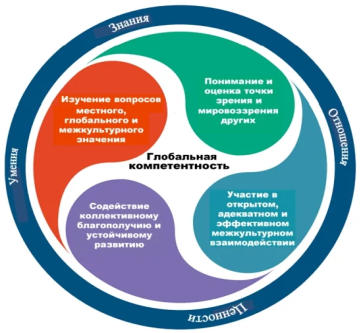 Рисунок 1 – Название рисункаТекст текст текст текст текст текст текст текст текст текст текст текст текст текст текст текст текст текст текст текст текст текст текст текст текст текст текст текст текст текст текст текст текст текст текст текст текст текст текст текст [1]:где  – температура жидкости;       – постоянная Больцмана…Текст текст текст текст [2; 5]:- текст текст текст текст текст текст текст текст текст текст текст;- текст текст текст текст текст текст текст текст текст текст текст.Текст текст текст текст текст текст текст текст [2; 3]:1) текст текст текст текст текст текст текст текст текст;2) текст текст текст текст текст текст текст.Текст текст текст [1, 3]:1. Текст текст текст текст текст текст;2. Текст текст текст текст текст текст текст текст текст текст текст текст.Список литературы:Minakov, A. V. The experimental and theoretical study of laminar forced convection of nanofluids in the round channel / A. V. Minakov, A. S. Lobasov, D. V. Guzei, M. I. Pryazhnikov, V. Ya. Rudyak  // Applied Thermal Engineering. – 2015. – Vol. 88. – P. 140–148.ГОСТ 6266-97. Листы гипсокартонные. Технические условия. – Изм. 1, 2. – Взамен ГОСТ 6266-89 ; введ. 01.04.1999. – Москва : Госстрой России, 2019. – 25 с. – Гр. Ж 16.Гражданский кодекс Российской Федерации (часть первая) : от 30.11.1994 г. № 51-ФЗ (ред. от 31.01.2016 г.) // Техэксперт. Электронный фонд правовой и нормативно-правовой документации [Электронный ресурс].Дронов, Р. Оценка финансового состояния предприятия / Р. Дронов, А. И. Разник, Е. М. Бунина [Электронный ресурс]. – Режим доступа : http://www.spsl.nsk.ru (дата обращения : 01.01.2018 г.)Иванов, Ю. Применение международных стандартов в российской статистике / Ю. Иванов // Вопросы экономики. – 2020. – № 3. – С. 69–81.Кузюрина, А. А. Организационные основы обеспечения инвестиций в строительстве : автореф. … дис. канд. экон. наук : 08.00.05 / А. А. Кузюрина ; Новосиб. гос. архитектур.-строит. ун-т. – Новосибирск, 2011. – 21 с.Моисеева, Т. В. Виртуальная реконструкция утраченных памятников архитектуры // Национальная культура глазами молодых : сб. материалов ; Белорусский государственный университет культуры и искусств. – Минск, 2015. – С. 540–546.Пат. 23070775 Российская Федерация, МПК C02F 1/52. Устройство для очистки воды / Е. Л. Войтов, Ю. Л. Сколубович ; патентообладатель Новосибирский государственный архитектурно-строительный университет (Сибстрин). – № 2005133914/15 ; заявл. 02.11.2003 ; опубл. 27.09.2007, Бюл. № 27.Сергеев, А. Г. Метрология : учеб. пособие / А. Г. Сергеев, В. В. Крохин. – Москва : Логос, 2016. – 408 с.Сколубович, Ю. Л. Подготовка питьевой воды из подземных источников : монография / Ю. Л. Сколубович. – Новосибирск : Сибстрин, 2018. – 188 с.Фазовый состав минеральных новообразований на границе ядра и матрицы в керамическом материале матричной структуры / А. Ю. Столбоушкин [и др.] // Актуальные вопросы современного строительства промышленных регионов России : труды Всеросс. науч.-практич. конференции с международным участием. – Новокузнецк : СибГИУ, 2016. – С. 150–155.(1)